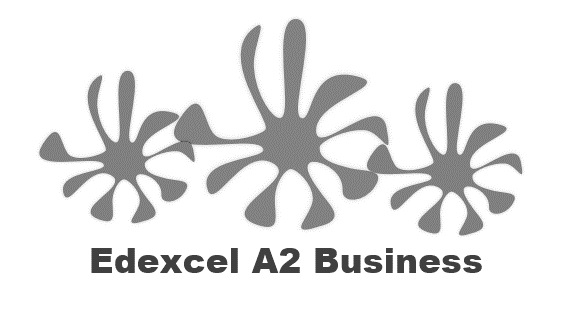 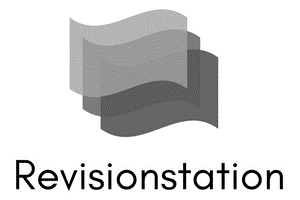 Causes of change in a business:#1 Changes in organisational size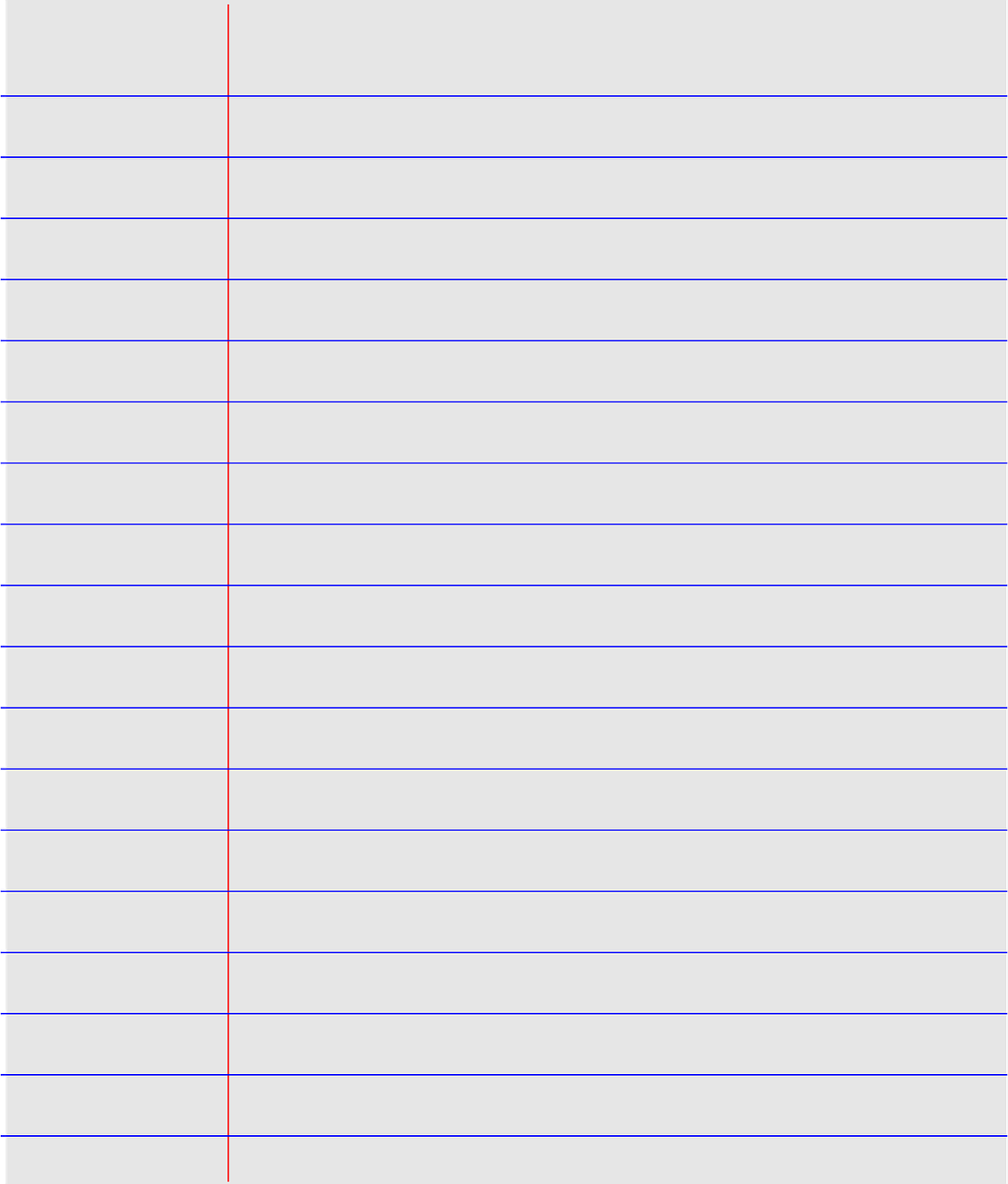 #2 Poor business performance#3 New ownership#4 transformational leadership#5 PESTLEPossible effects of change on a business#1 Competitiveness#2 Productivity#3 Financial performance#4 stakeholders - internal#4 stakeholders - external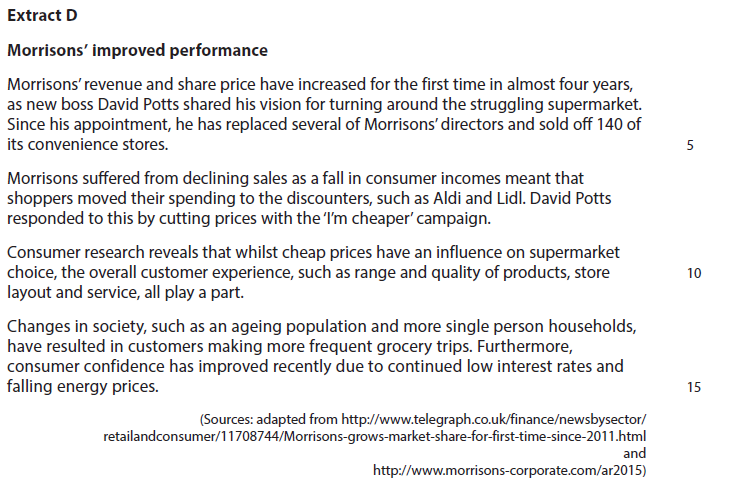 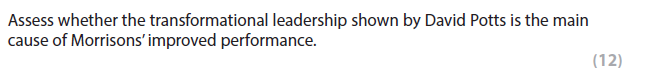 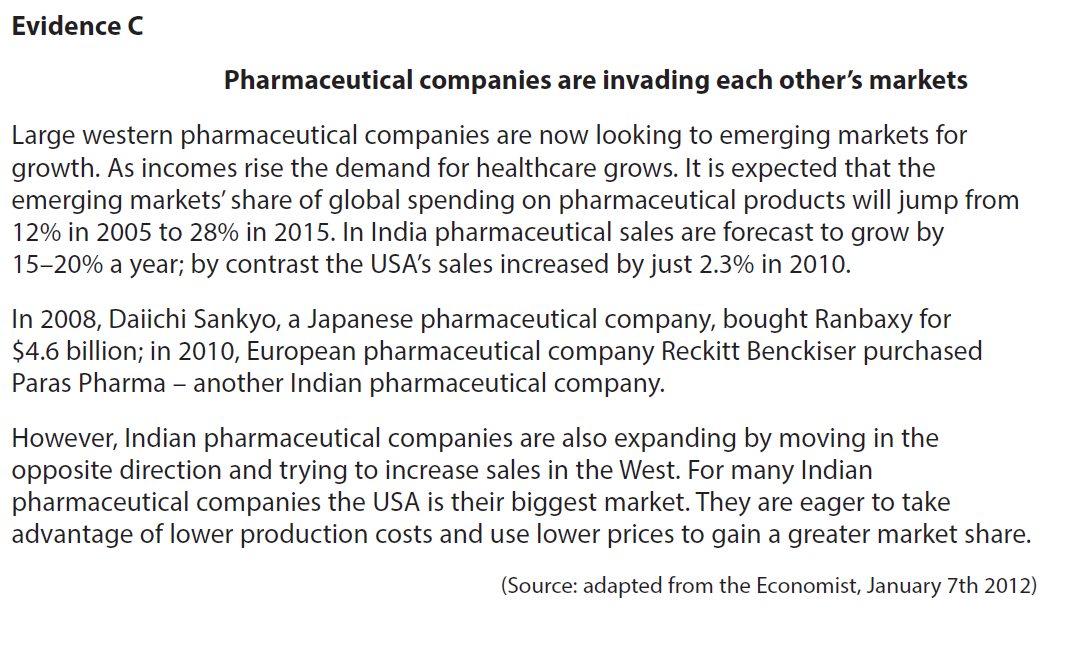 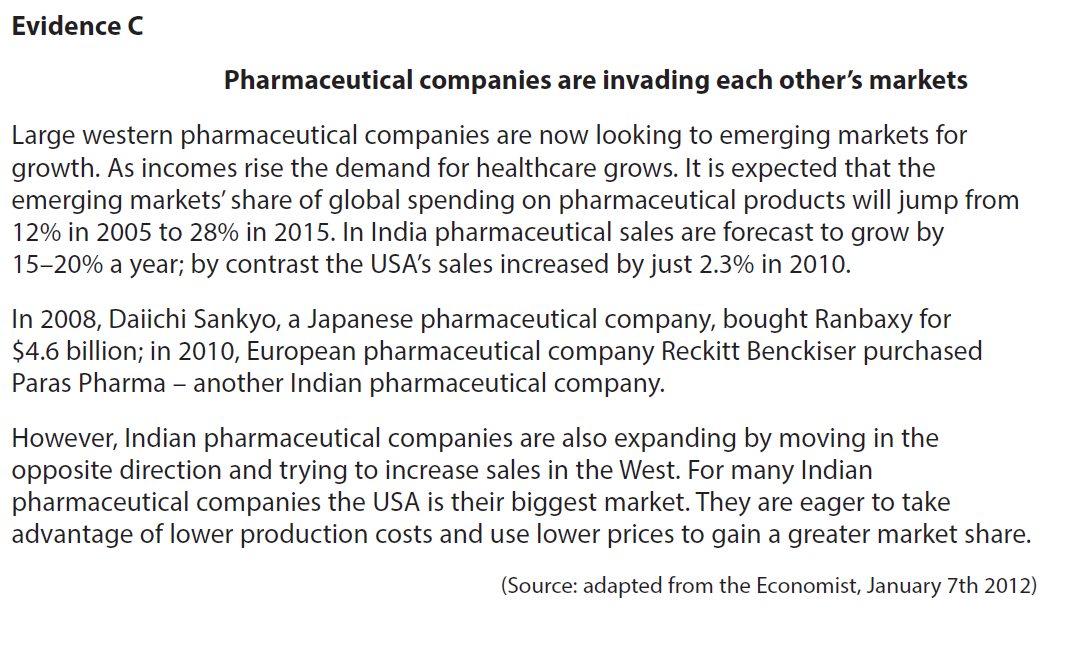 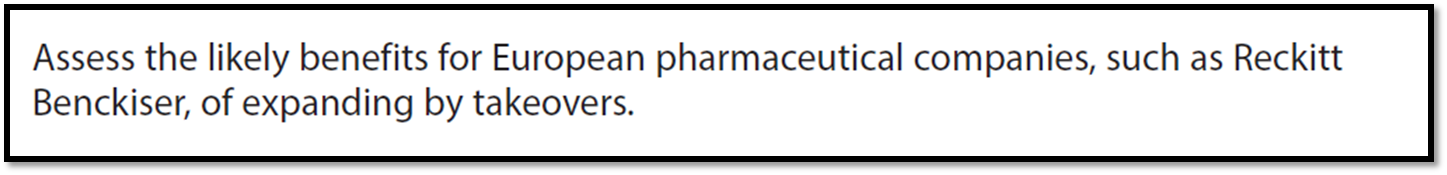 [8]